Forrest County Agricultural High SchoolEnglish II		Coach Shows2013-2014Dear Student,Welcome to English II! I am looking forward to an exciting, successful year. The following information will be very beneficial for you throughout the school year. Keep this in the front of your binder for easy access to Classroom Policies and Procedures. **As most of you know, you have to take the English II state test this year and pass it to graduate. We will work together as a team to better your English education and to prepare you to excel and PASS THE STATE TEST. Each and every one of you can do this! ** Remember that you are responsible for doing your part and giving your best effort in this class. For you to be successful in this class, you must come to school and do your best at all times. You are responsible for yourself and your work. I believe in you!Sincerely, Coach ShowsEnglish II Course DescriptionTenth Grade Language Arts is designed to incorporate grammar, reading, writing, listening, and speaking into the study of literature and language usage. Areas to be emphasized are cooperative learning, basic research, and skills in critical thinking, oral and written communication, grammar and mechanics through various writing experiences and reading various literary forms and styles.Grade PercentagesDaily grades	50%Tests	25%Mid-term/Final	25%Materials:Required materials – 1 three ring 1-2” binder, 5 tabbed dividers, notebook paper, 1 composition notebook, No. 2 pencils, colored pencils, 2 highlighters, 1 dry erase marker, and a flash drive (Can be shared with other classes.) *These things will be brought to class daily!*Materials for bonus points –  Kleenex, disinfecting wipes, disinfectant spray, hand sanitizer, or any extra items on the required materials listBinder Organization –  1)  Bell Ringers, 2) Literature, 3) Writing, 4) Grammar, 5) GradesClassroom Behavior PolicyBehavior guidelines:  High school students are expected to conduct themselves with respect, maturity, and self-control. RESPECT is the core desired behavior expected in this classroom. Be respectful.Respect your right and others’ rights to an education.Speak respectfully to others, using respectful and appropriate language.Listen respectfully and actively to the speaker.Respect others’ and the school’s property.Respect others’ personal body space.Campus wide classroom rules	Follow the Golden Rule.	Come to class prepared with all material ready to work.	Always treat others and their personal property with respect.	Have a winning positive attitude.                    Start and finish on time. Bell to Bell InstructionBehavior consequences:  Any action that disrupts learning, teaching, administrative, or extracurricular activity is subject to disciplinary action. There are three levels of behavior offenses. Refer to the FCAHS Student Handbook for specifics on behavior Levels 2 and 3 and for a description of Disciplinary Action. Level 1 behavior offenses are those “that disrupt the orderly educational process in the classroom or on the school grounds” (FCAHS Student Handbook ). These include but are not limited to the following: violation of behavior guidelines, disruption of procedures, unauthorized use of an electronic device, arriving to class unprepared, and etc. Level 1 offenses are generally managed in the classroom. The teacher invokes behavior.Levels of Consequences:One – Warning (verbal/written/expressive)Two – Student-teacher conference & Parent contactThree – Discipline referral Behavior rewards Students receive tickets as rewards for desired behaviors. The more lottery tickets a student receives, the more chances he or she has to win the drawings. Drawings will be held at the judgment of the teacher. If the teacher is particularly impressed by the collective behavior of a class, she will hold drawings frequently. Prizes may include bonus points, restroom tickets, candy, drinks, special privileges, etc. Behavior worth rewarding:Appropriately participating in class discussionsFollowing directionsNo tardiesExemplifying appropriate behaviorAcademicsGoalsGrowthInvolvementEngagementSuccessOnce an Aggie… Always an Aggie! 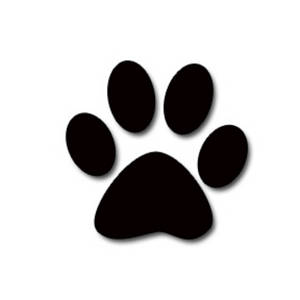 